Dichiarazione personale cumulativa personale ATA (autocertificazione)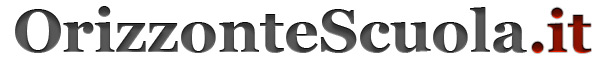 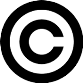 …l….  sottoscritt… __________________________________________________ nat… il _____________________a_____________________________________________________________(prov.), titolare nell’a.s. 2016/2017 presso___________________________________________________________________in servizio presso_________________________________________________________________in qualità di (profilo) ____________________________________________________DICHIARAsotto la propria personale responsabilità ai sensi dell’art. 46 e successivi del D.P.R. 28.12.2000, n. 445 e successive modifiche e integrazioni, consapevole delle responsabilità penali previste dall’art. 76 del D.P.R. 28.12.2000, n.445 in caso di dichiarazioni mendaci, quanto segue:(Barrare le caselle e compilare le sezioni che interessano)ESIGENZE DI FAMIGLIA (1)[  ]	Ricongiungimento al coniuge o parte dell’unione civile  (A-1)      di aver contratto matrimonio o unione civile con ______________________________________________________      che è residente nel Comune di ___________________________________ (prov. ___ )       via/piazza ________________ ___________________________ n° ___ dal ______________________________                                                                                                                                                     (decorrenza dell’iscrizione anagrafica)      con cui intende ricongiungersi[  ] Si prescinde dall’iscrizione anagrafica in quanto il coniuge o parte dell’unione civile è stato trasferito per servizio nei tre mesi antecedenti (specificare le motivazioni del trasferimento e la data dello stesso).[  ]	Ricongiungimento ai genitori o ai figli per i non coniugati (A-2)        di essere________________ e di essere figli… di ____________________________________________________                           (celibe, nubile)        di essere genitore di____________________________________________________________________________        residente nel Comune di ________________________________ (prov. ___ ) - via/piazza ____________________              ___________________________ n°___ dal _______________________________ con cui intende ricongiungersi                                                                                                     (decorrenza dell’iscrizione anagrafica)[  ] Si prescinde dall’iscrizione anagrafica in quanto il genitore/figlio è stato trasferito per servizio nei tre mesi antecedenti  (specificare le motivazioni del trasferimento e la data dello stesso) oppure nel caso di figlio neonato.[  ]	Ricongiungimento ai genitori o ai figli in caso di separazione o divorzio (A-3)        di essere divorziat…. con sentenza del Trib. di __________________________ in data ________________        di essere separat…. consensualmente o legalmente con atto del Trib. di ___________________ in data ________        e di essere figli… di ____________________________________________________        di essere genitore di____________________________________________________________________________        residente nel Comune di ________________________________ (prov. ___) - via/piazza ____________________              ___________________________ n°___ dal _______________________________ con cui intende ricongiungersi                                                                                                     (decorrenza dell’iscrizione anagrafica)[  ] Si prescinde dall’iscrizione anagrafica in quanto il genitore/figlio è stato trasferito per servizio nei tre mesi antecedenti  (specificare le motivazioni del trasferimento e la data dello stesso) [  ] Documentazione relativa ai figli (B-C) (2)        di essere genitore dei seguenti figli residenti nel Comune di _________________________________ (prov. ____ )        ___________________________________________________ nat…. il _________________________________        ___________________________________________________ nat…. il _________________________________        ___________________________________________________ nat…. il _________________________________        ___________________________________________________ nat…. il _________________ maggiorenne affetto        da infermità o difetto fisico o mentale causa di inidoneità permanente ed assoluta a proficuo lavoro[  ]	Assistenza di parenti da ricoverare in istituto di cura (D) (3)         Che il sig.  __________________________________ che con lo scrivente ha il rapporto di parentela         di______________ (figlio, coniuge, parte dell’unione civile, genitore)         può essere assistito soltanto nel Comune di _____________________ in quanto nella sede di titolarità non esiste           un istituto di cura nel quale il medesimo possa essere assistito TITOLI GENERALIInclusione nella graduatoria di merito di concorsi per esami per l’accesso al ruolo di appartenenza (4)[  ]      di essere incluso nella graduatoria del concorso per esami per l’accesso al ruolo di appartenenza          bandito dal _________________________________________ ai sensi d…. _____________________________                                     (U.S.P. di…, Sovrintendenza di…)                                                                     (estremi del Bando)          per il profilo ___________________________________________________________________          di aver riportato la seguente votazione: ___________Inclusione nella graduatoria di merito di concorsi per esami per l’accesso a ruolo di livello superiore (5)[  ]      di essere incluso nella graduatoria del concorso per esami per l’accesso al ruolo di livello superiore a quello diappartenenza           bandito dal _________________________________________ ai sensi d…. _____________________________                                     (U.S.P. di…, Sovrintendenza di…)                                                                     (estremi del Bando)           per il profilo ___________________________________________________________________           di aver riportato la seguente votazione: ___________ALTRE DICHIARAZIONI[  ]  	Dichiarazione possesso requisiti per passaggio di profilo (all’interno della stessa area)           Ai fini del passaggio nel profilo ________________________________________________________________             (per il profilo di assistente tecnico indicare l’area professionale o le aree) _______________________________           -  di essere in possesso del seguente titolo di studio __________________________________________           conseguito il   ______________ presso____________________________________________________           e di aver riportato la seguente votazione _____________           - di essere inoltre in possesso di             [  ] patentino per la conduzione di caldaie a vapore            [  ] titolo di “Conduttore di caldaie a vapore” rilasciato dall’ispettorato del lavoro (codice RRGA)            [  ] patente di guida "D", accompagnata da relativo certificato di abilitazione professionale[  ] 	Personale trasferito d’ufficio nell’ottennio  precedente che chiede la continuità           di essere stat…  trasferit…  d’ufficio da __________________________________________________________                                            (scuola dalla quale si è stati trasferiti d’ufficio nell’ultimo ottennio [a partire dall’a.s. 2009/2010])           Nell’anno scolastico _____________ e di aver sempre richiesto la medesima sede nelle domande di           trasferimento negli anni scolastici successivi:[  ] 2010/2011[  ] 2011/2012[  ] 2012/2013[  ] 2013/2014[  ] 2014/2015[  ] 2015/2016[  ] 2016/2017           E di non aver fruito, nei medesimi anni scolastici, dell’assegnazione provvisoriadata_____________________                                                                                   Firma